39999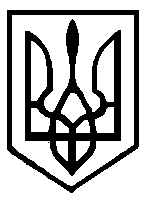 УКРАЇНАКУРЕНІВСЬКА СІЛЬСЬКА РАДАЧЕЧЕЛЬНИЦЬКОГО РАЙОНУ ВІННИЦЬКОЇ ОБЛАСТІР О З П О Р Я Д Ж Е Н Н Я  від 04  січня  2018  року                                                                           №1Про затвердження  бюджетного  запиту   до  сільського бюджету  на 2018 рік  Відповідно до підпункту 20 пункту 4 статті 42 Закону України «Про місцеве самоврядування в Україні», наказу Міністерства фінансів України від 17.07.2015 року №648 «Про затвердження типових форм бюджетних запитів для формування місцевих бюджетів», у зв»язку із змінами до сільського бюджету на 2018 рік:Затвердити   бюджетний запит до  сільського бюджету на 2018 рік згідно додатку 1.    Сільський голова                                                 М.С.Пипко